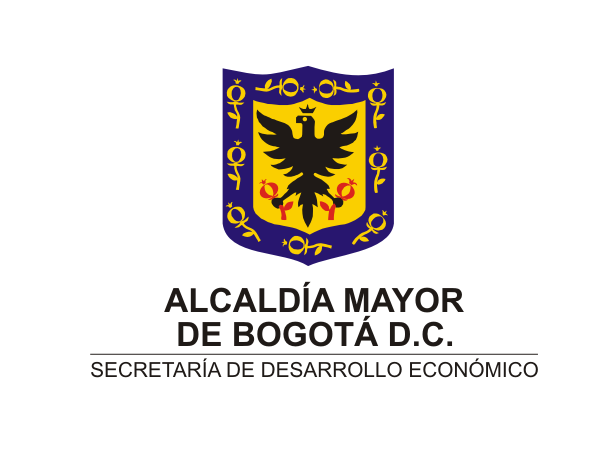 EJE 1: “UNA CIUDAD QUE SUPERA LA SEGREGACIÓN Y LA DISCRIMINACIÓN”INFORME DE BALANCE DE RESULTADOS DEL PLAN DE DESARROLLO AÑO 2015- CORTE SEPTIEMBRE-SECTOR DE DESARROLLO ECONÓMICO, INDUSTRIAL Y TURISTICOSecretaria Distrital de Desarrollo EconómicoNoviembre  de 2015INTRODUCCIÓNLa Secretaría de Desarrollo Económico dentro del Plan de Desarrollo ha sido incluida y  ha jugado un papel importante en su ejecución, a partir de los temas de ciudad que impactan la productividad, la competitividad y el desarrollo socioeconómico, pero bajo el enfoque de una ciudad humana que reduce la discriminación y segregación social. Como parte de la estructura administrativa del nivel central, le ha correspondido hacer parte de la coordinación de varios de los Programas del Plan de Desarrollo Bogotá Humana (Trabajo Decente y Digno; Apoyo a la Economía Popular; Ciencia, Tecnología e Innovación; Soberanía y Seguridad Alimentaria; y Ruralidad Humana).La ejecución de éstos incluye no solo la participación de nuestra entidad, sino de otras que integral, subsidiaria, complementaria y coordinadamente convergen en la gestión e incidencia sobre la superación de las diversas necesidades de la  población bogotana.Los resultados que se presentan a continuación, son una prueba de los avances de indicadores de ciudad que a través de diferentes mediciones se han venido publicando en los últimos meses en la ciudad. Tal es el caso de la Encuesta Multipropósito 2014,  la Encuesta de Calidad de Vida, o el informe Bogotá Cómo Vamos, que señalan aspectos tan importantes como la disminución de la pobreza multidimensional (5,4%, siendo la más baja del país) y monetaria (10,1 en 2014, frente 13,1 en 2011), la superación de la pobreza extrema (1,9, la más baja después de Bucaramanga) y la línea de indigencia, así como la reducción del trabajo infantil (entre 2012 y 2014 8.325 niños y niñas dejaron de trabajar en la calle como vendedores ambulantes, estacionarios y de venta a puerta a puerta) , de igual forma mejoras muy importantes en la reducción de la tasa de desempleo (9,5 en 2012, 8,7, corrido del 2015), aumento en la tasa general de participación y la tasa de empleo (65,2 en 2012, aumentando a 66,2 en 2014), aumento del ingreso disponible (El ingreso per cápita por hogar en 2013 fue de 954.981, mientras en 2014 aumentó en 4,6%, es decir a 999.195), entre otras. Estas cifras, además de posicionar a Bogotá como una de las mejores ciudades latinoamericanas para hacer negocios, hacer inversión, destino turístico, sostenible, la hacen una ciudad cada vez más equitativa y accesible a los beneficios económicos que genera, especialmente a quienes tradicionalmente han sido excluidos de ellos.En este sentido, se presentarán los avances por programa de los cuales la SDDE hace su coordinación, mostrando inicialmente un balance de la gestión, detallando los logros de dicha gestión, y mostrando algunas dificultades que se encontraron y las acciones que se estimaron pertinentes implementar para superar o modificar la incidencia de dichas limitaciones. PROGRAMA SOBERANÍA Y SEGURIDAD ALIMENTARIA Y NUTRICIONALEl programa tiene la finalidad de garantizar el suministro de alimentos en calidad y cantidad suficientes para la población bogotana, para lo cual se realizan diversos proyectos que apuntan a articular y desarrollar el sistema logístico de acopio y distribución, alianzas públicas regionales, desarrollo y modernización de las plazas de mercado, así como intervenir la cadena de abastecimiento en perspectiva regional promoviendo alianzas con la región y la nación, conformando y vinculando redes de productores de agricultura urbana y periurbana, entrega de alimentos a la población más vulnerable o en situación de inseguridad alimentaria, entre otros.En concordancia con la Política Pública de Seguridad Alimentaria y Nutricional, y atendiendo lo establecido en el Plan de Desarrollo Bogotá Humana, se mantuvieron las siguientes seis líneas de acción que han venido respondiendo a las problemáticas de Seguridad Alimentaria y Nutricional en el Distrito: 1.Suministro de alimentos; 2. Vigilancia nutricional; 3. Promoción y orientación en estilos de vida saludable; 4. Fortalecimiento de habilidades; 5. Coordinación intra e inter institucional; y 6. Estrategias de comunicación. BALANCE DE RESULTADOS La disponibilidad suficiente y estable de alimentos, el acceso y el consumo oportuno y permanente de los mismos en cantidad, calidad e inocuidad por parte de todas las personas, bajo condiciones que permitan su adecuada utilización biológica, para llevar una vida saludable y activa, permiten modificar las condiciones que restringen el acceso a condiciones nutricionales adecuadas para el desarrollo integral de los más vulnerables de la ciudad. Es por ello que durante el cuatrienio 353.569 personas se han beneficiado con cupos de apoyo alimentario, desde los diferentes servicios de la SDIS; de esta población 58.036 corresponden a  niños y niñas de 0 a 5 años de edad atendidos en jardines infantiles, lo que incide directamente en el indicador de reducir a 3% la prevalencia de desnutrición global en niños y niñas menores de 5 años.En conjunto, todas las acciones y las metas alcanzadas durante la vigencia por las diferentes entidades distritales que hacen parte del programa, como los 353.569 apoyos alimentarios, la vinculación de 2.203  nuevos pequeños comerciantes de alimentos y del mercado solidario al sistema público de abastecimiento, los 10.049 productores campesinos de la región central y ruralidad bogotana vinculadas a la producción sostenible y comercialización en Bogotá, la implementación de un sistema de información de precios de los alimentos, el desarrollo de la red de agricultores y urbanos y periurbanos, y el fortalecimiento del sistema distrital de plazas, han garantizado la disponibilidad y el acceso de alimentos a los bogotanos en condiciones de calidad, inocuidad, equidad (precios justos), suficiencia y sustentabilidad; condiciones éstas que reducen el grado de inseguridad alimentaria moderada y severa de la población bogotana, indicador que por su complejidad en términos de costo para su cálculo será medido nuevamente este año con la segunda encuesta de demografía y salud para Bogotá y así contrastar la reducción alcanzada respecto de la línea base que corresponde a 6.1.PRINCIPALES LOGROS Y/O AVANCESCon corte a 30 de Junio de 2015, alcanzamos 353.569 personas atendidas en cupos de apoyo alimentario, desde los diferentes servicios de la Secretaría Distrital de Integración Social, garantizando el acceso y el derecho a la alimentación de las poblaciones en estado de vulnerabilidad y con un enfoque diferencial, estas personas se encuentran distribuidas así:80.565 personas atendidas en 51.305 cupos/día de apoyo alimentario, atendidas a través de 148 comedores comunitarios. 33.121 personas atendidas con canastas complementarias de alimentos: éstas se entregan de manera diferencial en 26.344 cupos distribuidos así: canasta población indígena 3.517; canasta población ROM  134; canasta población rural 3.630; canasta población sin condiciones higiénico sanitarias - SCHS 19.063.50.204 personas atendidas con bonos canjeables por alimentos Mi Vital Alimentario a través de 37.666 cupos. Así mismo, se han brindado apoyos alimentarios a 88.127 personas vinculados a los servicios especializados, distribuidos así: 58.036 niños y niñas de 0 a 5 años de edad en jardines infantiles, 1.514  niñas, niños y adolescentes con discapacidad de los centros Crecer, 1.422 personas mayores de 18 años con discapacidad en Centros de Protección, 2.412 niños, niñas y adolescentes Centros Amar, 1.056 niños, niñas y adolescentes de los centros integrales de protección, 2.170  personas mayores de los centros de protección social y 4.458 en los centros día, y 17.059 personas vinculadas a los centros de atención para personas habitantes de calle.101.552 personas atendidas en 50.138 cupos, a través de bonos mensuales canjeables por alimentos, distribuidos así: 19.301 Mujeres gestantes y lactantes; 59.069 niños y niñas en primera infancia en ámbito familiar, 8.864 personas atendidas en emergencia social, y 14.318 cuidadoras y cuidadores de personas con discapacidad.Las cifras anteriores, evidencian el sobre paso en el cumplimiento de la meta en la vigencia, en un 102.9%, y el avance en la política de seguridad alimentaria para garantizar el derecho a la alimentación. Con las cifras anteriores se avanza en las políticas y programas de seguridad alimentaria en la ciudad y apunta a reducir los índices de exclusión y segregación social.Los apoyos alimentarios, no sólo aportan en términos nutricionales, sino que además, les permiten a las familias destinar los recursos que antes gastaban en alimentos, en otros activos, como recreación, cultura, vivienda, entre otros, que a su vez les permiten mejorar la calidad de vida.La disponibilidad suficiente y estable de alimentos, el acceso y el consumo oportuno y permanente de los mismos en cantidad, calidad e inocuidad por parte de todas las personas, bajo condiciones que permitan su adecuada utilización biológica, para llevar una vida saludable y activa, permiten modificar las condiciones que restringen el acceso a condiciones nutricionales adecuadas para el desarrollo integral de los más vulnerables de la ciudad. Es por ello que durante el cuatrienio 353.569 personas se han beneficiado con cupos de apoyo alimentario, desde los diferentes servicios de la Secretaría Distrital de Integración Social - SDIS; de esta población 58.036 corresponden a  niños y niñas de 0 a 5 años de edad atendidos en jardines infantiles, lo que incide directamente en el indicador de reducir a 3% la prevalencia de desnutrición global en niños y niñas menores de 5 años.La Bogotá Humana ha realizado importantes avances y cambios en las características de la alimentación brindada por la SDIS a la población en inseguridad alimentaria y nutricional del Distrito, en un esfuerzo por mejorar las condiciones de nutrición de esta población,  disminuir la segregación  y hacer de Bogotá una ciudad más humana, equitativa  e incluyente.Con el Plan de Desarrollo la SDIS inicia a finales de 2012, la implementación del enfoque diferencial en la modalidad de suministro de alimentos crudos para jardines infantiles y adulto mayor y de canasta complementaria de alimentos, buscando trascender del reconocimiento de la diversidad de los grupos étnicos de la ciudad y la valoración de la diversidad de las culturas.En jardines infantiles se realizó el cambio de los ciclos de menús de 171 jardines infantiles y 101 casas vecinales beneficiando a 58.036 niños y niñas. Este  nuevo ciclo de menús se construyó a partir de procesos de caracterización de hábitos y costumbres alimentarías de los participantes de estos servicios, incluyendo población proveniente de otras regiones y población indígena perteneciente a cabildos registrados en la ciudad.  Para los servicios sociales que atienden persona mayor el enfoque diferencial inicio por el reconocimiento de los cambios fisiológicos normales producto del proceso de  envejecimiento, los cuales ocasionan necesidades nutricionales especiales y cambios particulares en la alimentación. Estos cambios son requeridos dado que impactan directamente en la calidad de vida de la persona mayor al disminuir las complicaciones de salud derivadas de una dieta inadecuada  y el goce satisfactorio del momento de la alimentación,  estos cambios beneficiaron a 6.628 personas mayores del distrito.Por otro lado, la SDIS realizó el diseño de dietas especiales para las personas mayores que se encuentran institucionalizadas en los Centros de Protección Social, puesto que son frecuentes en esta población la presencia de patologías en las que la alimentación hace parte fundamental de su tratamiento.Dado que tanto en el país como en la ciudad crece de manera alarmante el sobrepeso y la obesidad en todos los grupos poblacionales, desde el año 2014 se ajustaron las canastas complementarias de alimentos en un esfuerzo por aumentar el consumo de alimentos saludables:  la SDIS realizó el  incremento  del suministro de frutas en un promedio de 50% adicional en gramaje comestible  y de verduras en un 20% más, así como un 30% adicional  en proteínas de alta calidad en cada tipo de canasta  en un esfuerzo por mejorar la dieta de los participantes.PRINCIPALES LOGROS A LA LUZ DE LAS METAS Y LOS AVANCES OBTENIDOS EN EL EJE DE DISPONIBILIDAD Y ACCESO ECONÓMICO A LOS ALIMENTOS:Con corte a 30 de Junio de 2015, se han vinculado 2.203 pequeños comerciantes de alimentos al programa del sistema público de abastecimiento, de diferentes localidades, región central y ruralidad de Bogotá, aumentando la competitividad de estos actores para garantizar una disponibilidad y acceso de alimentos de calidad e inocuos a un precio justo para el productor y consumidor final del Distrito Capital. Lo anterior se logra a través de: Aliados estratégicos con los cuales se realizan mercados campesinos (706 mercados) en 14 localidades diferentes de Bogotá, así como conectando la oferta campesina de la región central y de la ruralidad bogotana a canales mayoristas y minoristas; la identificación de canales de comercialización, clientes y condiciones comerciales en la ciudad para los productos de las organizaciones de pequeños y medianos productores, esto con el objetivo de establecer pautas y estrategias funcionales, que permitan a las organizaciones integrarse a los distintos mercados, mejorando la comercialización de sus productos.Se han vinculación de 10.049  pequeños productores campesinos de la región central y ruralidad bogotana en la vigencia de 7.000 propuestos en el cuatrienio del PDD, mediante el componente de empresarización rural y agregación de la oferta agroalimentaria, que incorporó municipios de los departamentos de Cundinamarca, Boyacá, Tolima y Meta,  garantizando la disponibilidad y la soberanía de alimentos  de la ciudad, ya que menos del 1% del total de la demanda de alimentos se produce en la ruralidad de Bogotá. Se implementó un sistema de información de precios de los alimentos como estrategia de empoderamiento con información sobre los  costos de la canasta básica de alimentos y bien público de la ciudad, mediante el seguimiento de índices de precios al consumidor (12 informes estadísticos dinámica de precios - Informe inflación), seguimiento mensual a la dinámica de precios y abastecimiento de los productos frescos que llegan a la plaza de CORABASTOS (principal punto de acopio y distribución de la ciudad - 8 informes estadísticos abastecimiento), 8 boletines mensuales de dinámica de precios y abastecimiento que analizan la información de cada mes. Igualmente, se produjeron (52) boletines semanales con información estratégica para los actores del abastecimiento, que llegan a una base de más 9.000 personas. Toda esta información se considera prioritaria para la comercialización de los alimentos por los pequeños y medianos productores y para el acceso del consumidor final.Durante el 2015, se inició la operación de la Plataforma Logística Los Luceros como punto para la comercialización de la oferta,  se inició  con la realización de 7 operaciones de prueba para el abastecimiento de papa de la ruralidad de Bogotá  y plátano de la producción proveniente del departamento del Meta, a través de las organizaciones que se consolidaron  con la estrategia de empresarización a la comercialización de sus productos.En cuanto a la articulación entre Corabastos y las economías campesinas,en la actual administración, se ha dado prioridad a la aplicación de la “Política Pública de seguridad Alimentaria y Nutricional para Bogotá 2007-2015”, para lo cual se han vinculado productores de la región central, los cuales hoy en día hacen parte de la comercialización de productos al interior de las Plazas de Mercado Distritales. En este aspecto, el IPES tiene identificados en la estrategia de mercados campesinos a 140 comerciantes, vinculados directamente en puntos, locales y bodegas. Así mismo, en la Plaza de Mercado  Samper Mendoza, de la localidad de Mártires, se han vinculado 52 comerciantes provenientes directamente de la región central, los cuales comercializan exclusivamente hoja de tamal; y 582 productores de la región central, quienes tienen como actividad económica la comercialización de hierbas, para un total de 763 productores campesinos vinculados a los procesos de comercialización y producción sostenible al interior de las Plazas de Mercado Distritales.Se conformó una red de agricultores urbanos y periurbanos, la cual ha recibido procesos de capacitación en producción (36 agricultores), acompañamiento para la comercialización de sus excedentes y apoyo a sus iniciativas productivas; de igual manera, se generó un espacio en los Mercados Campesinos presenciales para la comercialización, realizando en la vigencia (207) Mercados Campesinos y  la implementación del mercado agroecológico que se realiza mensualmente en la Plaza de Los Artesanos, en donde participan en promedio 30 agricultores urbanos y periurbanos que pertenecen a la Red.DIFICULTADES ENCONTRADAS Y SOLUCIONESEn lo referente a la meta de vinculación de 10.000 minoristas de CORABASTOS, pequeños comerciantes y personas del mercado solidario en términos de  magnitud existe aún un rezago acumulado de 7.900 respecto a la meta del cuatrienio, que obedece a la baja asignación de  recursos a la SDDE y en especial asociados a esta meta, debido a las prioridades que el PDD ha dado a otros sectores; por lo que la SDDE prevé con la actual ejecuciónde cuatro (4) convenios y la operación de la Plataforma Logística Los Luceros para la comercialización provenientes de la región central y de la ruralidad de Bogotá,  avanzar al menos a un 60% de la magnitud deseada de la meta a corte de junio de 2016.PROGRAMA 10 RURALIDAD HUMANABALANCE GENERAL DE RESULTADOS Visibilizar el territorio rural como parte integral de la sustentabilidad de la ciudad y de la región, reconociendo los derechos de las comunidades campesinas, los valores culturales y ambientales….”  ha sido una de las preocupaciones centrales planteadas por la Administración para este cuatrienio, en consecuencia el Programa Ruralidad Humana.En este escenario, la administración distrital ha creado y fortalecido el servicio de Asistencia Técnica Directa Rural para las 6 localidades con territorio rural (Usme, Ciudad Bolívar, Sumapaz, Santafé, Chapinero y Suba), apostándole a la ejecución directa y con ello la defensa de lo público.  Como resultado de esta labor se han vinculado  a (720) productores campesinos a procesos de reconversión productiva, impulsando actividades asociativas de gestión social como alternativas productivas a la producción alimentaria y articulando la oferta campesina de la ruralidad bogotana, a través de espacios comerciales como los mercados campesinos.  Adicionalmente, se ha impactado en el mejoramiento de la calidad de vida de los productores de la ruralidad, mediante el fortalecimiento de los acueductos comunitarios, el mejoramiento del hábitat rural de varios centros poblados y la construcción de vivienda rural, entre otros.Lo anterior, con el propósito de reconocer los derechos de las comunidades campesinas asentadas en la ruralidad bogotana y la región, y que por mucho tiempo han sido aisladas y segregadas social y económicamente, aun cuando ellas históricamente han generado un acumulado cultural de protección y servicios ambientales a la ciudad y la región.PRINCIPALES LOGROS Y AVANCES POR EJES DEL PLAN DE DESARROLLOArticular 20 veredas con oferta campesina en escenarios públicos y privados de la demanda alimentaria del distrito.Con el propósito de elevar la calidad  de vida de las comunidades rurales se han articulado  14 veredas con oferta campesina en escenarios públicos y privados de la demanda alimentaria del distrito, a través de los mercados campesinos y la articulación al canal comercial de la plataforma Los Luceros, logrando que los campesinos de la ruralidad  comercialicen parte de su producción y los consumidores finales adquirieran productos frescos e inocuos a un mejor precio. Apoyar a 1.000 unidades familiares de economía campesina en actividades de reconversión productiva con sistemas agrarios sosteniblesSe han apoyado 720 de 1.000 unidades familiares, propuestas en el plan de desarrollo,  en actividades de  reconversión productiva avanzando así en la consolidación de una estrategia que permita conciliar una producción agrícola sostenible y la producción de bienes y servicios ecosistémicos en la ruralidad Distrital, contribuyendo con la atención a la Seguridad Alimentaria y Nutricional del Distrito. Promover dos (2) formas de gestión social del territorio. Durante la vigencia de la Bogotá Humana se promovieron dos Figuras de Ordenamiento Socio ambiental para la Gestión Territorial, la primera fue la zona de reserva campesina –ZRC- para la localidad de Sumapaz, la cual fue declarada de hecho en el 2014. La segunda en Usme, donde la Administración Distrital construyó los lineamientos para el  Plan de Vida y Desarrollo Campesino (PVDC) para la constitución de la figura que la comunidad considere necesaria. Mediante éstas, se promueve la gobernanza comunitaria de los territorios agrarios desde una perspectiva ambiental y social. Esto ha tenido origen en las políticas públicas para el sector agropecuario del orden nacional y Distrital que no han tenido en cuenta a los productores en su diseño y formulación y en la  desarticulación en la aplicación de la normatividad existente; lo anterior favorecido por la falta de apropiación de los espacios de participación y la debilidad organizativa de los habitantes de la ruralidad. En los mapas se muestra las 2 figuras apoyadas: La Zona de Reserva Campesina de Sumapaz y la zonificación de la figura en Usme. 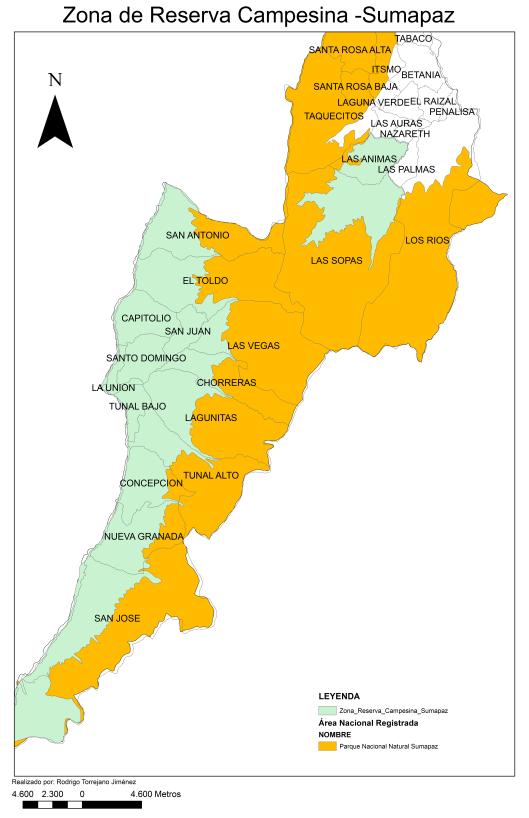 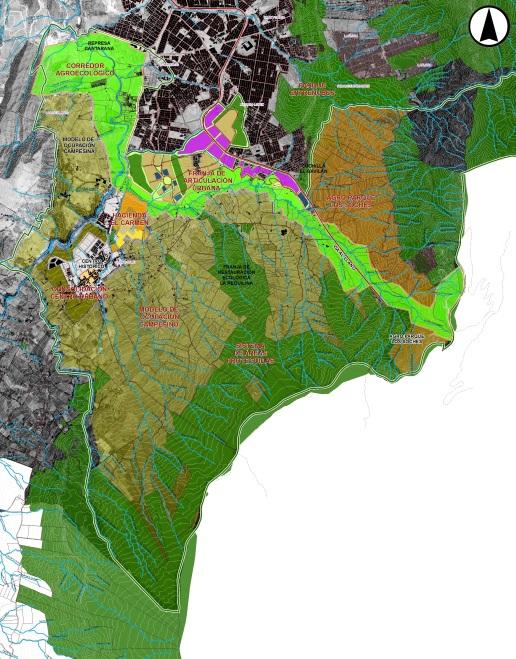 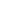 En este sentido, se construyó el borrador de la Agenda Pública de Borde en torno a la construcción de una política basada en la sostenibilidad ambiental, social y cultural, la cual consta de un conjunto de lineamientos a partir de los que los pobladores rurales convocan a un proceso de negociación y concertación que involucre a los diferentes actores que se relacionan y viven el territorio, así como de una serie de propuestas para materializar el contenido de los lineamientos base desde la perspectiva campesina, es decir, teniendo como eje central la defensa del territorio y el derecho a permanecer en la ruralidad en condiciones de dignidad. De igual manera, dentro de los avances de la Administración Distrital se puede incluir la constitución de la mesa de trabajo metodológica entre la comunidad y la Secretaría Distrital de Hábitat, Secretaría Distrital de Planeación, Metrovivienda y Secretaría Distrital de Desarrollo Económico para la modificación del POZ.(Plan de Ordenamiento Zonal).  Promover 10 alternativas productivas en actividades diferentes a la producción de alimentos, sin  descartar la transformación de alimentos.En lo corrido del plan de desarrollo se han venido acompañando diferentes iniciativas de  alternativas productivas, de las que  ya se tienen 9 de las 10 propuestas, con el fin de   potenciar los sistemas de producción campesina en los territorios rurales de orden cooperativo y de empresas solidarias, a partir de medidas graduales de reconversión hacia sistemas agropecuarios ambientalmente sostenibles.Dicho acompañamiento se centró en la elaboración de perfiles y planes de negocio de estos emprendimientos rurales, para ubicarlos luego en el proceso de un posible financiamiento y desarrollo. Adicionalmente, se han realizado capacitaciones en empresarización rural y fortalecimiento organizativo en las localidades de Ciudad Bolívar, Santafé, Chapinero y Usme con el objeto de fortalecer el tema de asociatividad. Como resultado de estas actividades, en el caso de Ciudad Bolívar se logró apoyar y promover  una (1)  alternativa de asociatividad con la creación de la  Asociación de Ganaderos y Agricultores de Bogotá Amigos de la Naturaleza - ASOGADAN-. Para Santafé y Chapinero se logró promover a la Cooperativa vereda el Verjón  – COOPVERJON, apoyándolos en la consolidación de la alternativa de Agroturismo en Cerros Orientales. Además, se inició con la asociación de productores la Corporación Productora Agropecuaria de la Localidad de Usme COPROUVAL en la localidad de UsmeMejoramiento de vivienda campesina y dotación de servicios en los centros pobladosCon el fin de avanzar en las condiciones de habitabilidad rural, mediante la implementación de proyectos rurales de iniciativa pública de mejoramiento de vivienda campesina y habilitación y adecuación de dotación de servicios en centros poblados y asentamientos menores rurales, durante la vigencia del Plan de Desarrollo Bogotá Humana, se han fortalecido 18 acueductos (8 Usme, 7 Ciudad Bolívar y 3 Sumapaz) de los 33 establecidos acueductos comunitarios.  Con el fortalecimiento de estos acueductos se mejoran las deficiencias en términos de calidad de agua puesto que todos contarán con Índices de Calidad de Riesgo de Agua para Consumo Humano – IRC satisfactorios, lo cual significa que la población suscriptora tendrá acceso a agua potable. Además, con el registro en la Superintendencia de Servicios Públicos se garantiza que los acueductos cuenten con contabilidad que les permite establecer costos de operación, mantenimiento y administración, establecimiento de tarifas y posibilidad de acceso al beneficio del Mínimo Vital de agua potable.Por otro lado, con el propósito de que las entidades distritales competentes puedan iniciar las intervenciones físicas para el mejoramiento de los centros poblados, se ha trabajado en la formulación de seis (6) planes de mejoramiento ( 4 en la localidad de Sumapaz y 2 en Ciudad Bolivar) que permitan  establecer las acciones e instrumentos normativos para realizar obras  que aumenten la calidad de vida de los habitantes rurales de estos territorios. Centro Poblado Mochuelo Alto, Localidad de Ciudad Bolívar: Se realizó el ajuste a la propuesta de articulado para la adopción del Plan de Mejoramiento integral y se envió para aprobación a la Secretaría Distrital de Planeación.Centro Poblado Pasquilla, Localidad de Ciudad Bolívar: Se estructuró con información secundaria el Plan de Mejoramiento Integral. Se identificó en territorio la estructura ecológica principal y se realizó la delimitación del polígono para el centro poblado. Centro Poblado San Juan, Localidad de Sumapaz: Se realizó el ajuste a la estructura de la propuesta de articulado para la adopción del Plan de Mejoramiento Integral conforme a las observaciones solicitadas por la Secretaría Distrital de Planeación.Centro Poblado Nazareth, Localidad de Sumapaz: Se realizó el ajuste a la estructura de la propuesta de articulado para la adopción del Plan de Mejoramiento Integral conforme a las observaciones solicitadas por la Secretaría Distrital de Planeación.Centro Poblado Betania, Localidad de Sumapaz: Se realizó el ajuste a la estructura de la propuesta de articulado para la adopción del Plan de Mejoramiento Integral conforme a las observaciones solicitadas por la Secretaría Distrital de Planeación.Centro Poblado La Unión, Localidad de Sumapaz: Se estructuró con información secundaria el Documento técnico de Soporte para el Plan de Mejoramiento Integral para el Centro Poblado La Unión, en los componentes caracterización biofísica y socioeconómica.En cuanto a mejoramiento de vivienda ruralA la fecha, la Secretaría Distrital del Hábitat, generó 241 subsidios y  asignó  8 más, cumpliéndose así la meta establecida, mejorando así la vivienda rural y las condiciones de habitabilidad, sanitarias, ambientales y de salud de la población rural de la ciudad. Sobre este proyecto, es necesario resaltar que es la primera vez que el Distrito genera subsidios en relación con el hábitat y la vivienda rural con el objeto de  articular los componentes de servicios, productividad y habitabilidad. La sostenibilidad de este subsidio garantiza a la población campesina no solo el derecho a una vivienda digna sino también la posibilidad de fortalecer procesos productivos ya afianzados, brindando la posibilidad de desarrollarlos en sus viviendas impactando en la sustentabilidad de las familias y la sostenibilidad con el medio ambiente y su entorno.DIFICULTADES ENCONTRADAS Y SOLUCIONESEn la implementación del programa de ruralidad humana, se ha evidenciado como dificultades, el conflicto que existe en el territorio por el uso del suelo debido a la producción agropecuaria existente y las limitaciones ambientales, dadas por las figuras de protección de orden nacional y la Estructura Ecológica Principal Distrital. Por lo que es  necesario concentrar los esfuerzos en consolidar procesos de reconversión productiva hacia sistemas agropecuarios sostenibles y establecer incentivos para la conservación. En cuanto a la revitalización del hábitat rural que busca mejorar las condiciones de habitabilidad rural, es necesario superar las dificultades normativas identificadas respecto al licenciamiento en el territorio rural que imposibilitan la construcción de vivienda productiva. Por lo anterior, es necesario seguir  generando alternativas para construir vivienda mediante estructuras no convencionales, que no requieran licencia de construcción y seguir avanzando en la realización de visitas de campo y estudio de títulos.PROGRAMA APOYO A LA ECONOMIA POPULAR, EMPRENDIMIENTO Y PRODUCTIVIDADFORTALECIENDO EL TEJIDO PRODUCTIVO EN LA CIUDAD CON ÉNFASIS EN LA ECONOMÍA POPULAR La economía popular como objeto de intervención para  desarrollar el emprendimiento, la productividad y la financiación en la ciudad, ha evidenciado sus resultados en la Bogotá Humana a partir de los indicadores socioeconómicos registrados en los ingresos de las familias bogotana, que pasó 802.663 en 2010 a 999.195 en 2014, se ha bajado la tasa de ocupación laboral infantil, al pasar de 8,4 en 2012 a 7,9 en 2014, o por ejemplo la tasa de desempleo que ha pasado de 9,5 en 2012 a 8,7 en 2014. En general, los ingresos disponibles de los bogotanos han mejorado por las diversas intervenciones en subsidios y seguridad social del Distrito (mínimo vital, subsidios a servicios públicos, transporte público, vivienda, salud, educación, cuidado de la primera infancia, alimentación, etc), pero también por el fortalecimiento al tejido productivo de pequeñas unidades productivas y emprendimientos del Distrito a través de estrategias y servicios (programas de capacitación, networking, acompañamiento empresarial, apoyo técnico y financiero), especialmente de sectores de población tradicionalmente excluidos de los beneficios de la riqueza económica generada en la ciudad.Lo anterior, favoreciendo la estimulación de las dinámicas endógenas de la economía popular,  la generación de espacios de creación de emprendimientos, el desarrollo empresarial para la inclusión social; la promoción de formas asociativas de la economía popular; el acceso a créditos para apoyar proyectos productivos y la organización productiva; el apoyo a la comercialización mediante espacios y alternativas económicas variadas y el ejercicio en condiciones de equidad y dignidad de un empleo,  tanto en el área urbana como el área rural de la ciudad.PRINCIPALES LOGROS EN TÉRMINOS DE RESULTADOS Y/O GESTIÓN (METAS), SEGÚN EJESComo resultado de las políticas trazadas por la Administración Distrital para fortalecer el tejido productivo de la ciudad, se programaron para el cuatrienio estrategias dirigidas especialmente a la atención de familias de bajos ingresos, mujeres, jóvenes, grupos étnicos,  personas LGBTI, víctimas y personas con discapacidad y en general de los grupos poblacionales discriminados.En cuanto al fortalecimiento de las iniciativas de emprendimiento, por ejemplo, se adelantaron las convocatorias 1-2-3 mediante las cuales brindó servicios de asesoría, formación y acompañamiento a 4.373  emprendedores y empresarios; adicionalmente,  profesionales de la administración capacitaron y asesoraron a 278 empresarios y emprendedores de diferentes poblaciones(Terceros Afectados 22, migrantes 15, carreteros 21, LGTB 180, Hopper 40),  así mismo destinó mediante convenios de asociación con operadores financieros un valor  de 36.200 millones de pesos para la ejecución de los programas mencionados, con las cuales se han atendido aproximadamente  6.000 unidades productivas, y realizado desembolsos efectivos por 16.000 millones de pesos.  Continuando con el fortalecimiento, en la actualidad se están realizando  visitas de acompañamiento a 459 unidades productivas que cumplieron los requisitos de las convocatorias 4-5-6-7, con el fin de que los empresarios realicen sus  planes de negocios para ser presentados en el comité de evaluación.Es importante mencionar que durante la Bogotá Humana se apoyó a la población carretera y recicladora de la ciudad mediante el programa de sustitución de vehículos de tracción animal (VTA), en este marco el sector desarrollo económico atendió a más de 120 empresarios asignando recursos por un valor aproximado de Veintiún Millones de pesos ($21.000.000) para que  constituyeran unidades productivas en diferentes sectores económicos, logrando mejorar sus ingresos pasando de un promedio diario de $25.000 mil pesos en el 2012 a cerca de $40.000 mil pesos en el 2014. Así mismo durante lo corrido del cuatrienio se logró la creación de 1.226  nuevas empresas mediante el programa  BOGOTÁ EMPRENDE  generando aproximadamente 2.452 empleos en la formalidad, lo cual permitió el cumplimiento de promover el derecho al trabajo en condiciones de equidad y dignidad; mediante este mismo programa se fortalecieron 140 micro y pequeñas empresas de alto potencial de desarrollo, mediante la aplicación de diagnósticos, elaboración de rutas de prestación de servicios (plan de acción) y seguimiento a la implementación de las acciones de corto plazo definidas en el plan durante el periodo, en términos generales se logro que las empresas identificaran sus debilidades y fortalezas y a partir de ellas tomaran un plan de formación mediante el cual lograran superar las dificultades identificadas, así como potencializar sus ofertas de valor, este proceso en su implementación tuvo un acompañamiento permanente por parte del programa buscando así el crecimiento y sostenibilidad  de las unidades productivas intervenidas.Otra de las estrategias utilizadas para el apoyo a la economía popular por parte de la administración distrital fue la generación de espacios de comercialización, esto se logró a través de la realización de ferias temporales logrando apoyar durante lo corrido del cuatrienio a 2.841 microempresarios del calzado, cuero y marroquinería, artesanías, confecciones, joyería y bisutería y alimentos entre otros.Por otra parte, frente a los resultados obtenidos a través de la intervención de zonas de concentración económica en la ciudad,  se ha vinculado un acumulado de 820 unidades productivas en el cuatrienio.  Esto se ha ejecutado a través de los  convenios 180 de 2013 e y  1137 de 2013, celebrado entre el IPES y el Banco Agrario e IPES y  CMD respectivamente,   por un valor total de $2.724.566.000.  Estas acciones  permitieron generar nuevos negocios, compra de insumos y participación en ferias comerciales de forma conjunta, lo cual ha impacto positivamente  en el aumento de los ingresos de las familias que hacen parte de las unidades productivas. Para el sector empresarial la asistencia técnica es una herramienta valiosa para el mejoramiento de los productos y servicios, reducción de costos y mejora de la productividad y competitividad entre otros, por esta razón la administración distrital capacito a 680 personas vinculadas a unidades productivas en las áreas del proceso productivo, mercadeo, diseño y  áreas administrativas, teniendo como resultado  el mejoramiento del diseño y desarrollo de los productos, estrategias de mercadeo, aumento de la productividad, potencialización de las fortalezas encontradas y capacitación de capital humano.También se logró la incubación, creación o fortalecimiento de 2.260 unidades productivas de la economía popular durante la vigencia del cuatrenio, entre las cuales se encuentran 416 unidades productivas de personas víctimas de la violencia, para esta población en específico también se avanzó con respecto a la implementación de cuatro (4) zonas de aprovechamiento económico regulado temporal - ZAERT (Localidad de Santa Fé (Plazoleta Las Aguas); Localidad Martires (calle 25 con carrera 30); Localidad Kennedy (carrera 78 B con calle 35 Sur); Localidad Bosa (Supercade), con el fin de consolidar (60) nuevas unidades productivas.La gestión de la Bogotá humana logró la vinculación de  19.775 vendedores informales a procesos productivos de la economía popular. En lo corrido del 2015  ha sido vinculados 3.797 beneficiarios, lo que equivale a un  avance en el cuatrienio del 94.16%, respecto a la meta 21.000. Por otro lado, a partir de la identificación de cinco focos turísticos en la ciudad (Cultural, Idiomático, LGBTI, Naturaleza y Gastronómico), la promoción de la marca ciudad y el reconocimiento internacional como destino turístico (reconocimiento otorgado en los WTA 2014 como Mejor Destino Turístico de Negocios de Sudamérica y 5 nominaciones en 2015) se ha logrado contribuir al fortalecimiento del tejido productivo de la ciudad, obteniendo entre otros los siguientes resultados.Realización de 5 actividades de actividades de turismo social/o ecológico.Capacitación de 346 personas prestadores de servicios turísticos en una segunda lengua.Realización de  11 investigaciones de las 12 planteadas para medir la oferta y la demanda turística de Bogotá-Región.Atención a 31.256 personas en los recorridos turísticos peatonales.Aplicación en 143 prestadores de Servicios Turísticos o complementarios de la estrategias de prevención de ESCNNA, lo cual significa un cumplimiento del 100% de la meta propuesta en el plan 120 y una población atendida de forma adicional del 19%.Implementación en 14 colegios del programa Nacional Colegios amigos del turismo.Diseño y ejecución de 5 campañas promocionales de la ciudad.Implementación de prácticas de calidad e innovación como factor diferenciador del mercado, en 74 empresas turísticas de la ciudad. Finalmente, las acciones desarrolladas por el sector (SDDE, IPES e IDT) han estado enmarcadas en el reconocimiento y garantía, restablecimiento y reparación de derechos para todos los ciudadanos y ciudadanas en general, a quienes se les han vulnerado sus derechos y consecuentemente, han sufrido discriminación y segregación social y económica en Bogotá. DIFICULTADES Y OBSTACULOSUno de los mayores obstáculos identificados en términos de emprendimiento y desarrollo empresarial, es que la población sujeto de atención no tiene fácil acceso al sistema bancario tradicional, esto debido principalmente a bajas calificaciones financieras, reportes negativos en las centrales de riesgo, falta de experiencia crediticia y en muchos casos ausencia de bancarización, en este marco, la administración de la Bogotá Humana realizó una propuesta para crear el “Banco para la Economía Popular”, sin embargo, esta iniciativa no fue aprobada por el Concejo de la ciudad, y se estableció como estrategia para mitigar esta falencia la realización de alianzas con asociados financieros que permitieran avanzar en el cumplimiento de las metas del Plan de Desarrollo.Sin embargo, los programas de financiación en la economía popular no logran por si solos el crecimiento o la sostenibilidad de las unidades productivas, por esta razón, el crédito debe ser tan solo un eslabón dentro de la oferta de servicios distritales a los emprendedores y empresarios bogotanos, los otros eslabones están relacionados con la asistencia técnica para la mejora de productos y servicios, el desarrollo de estrategias de mercado para la captura y fidelización de los clientes, la participación en espacios para la creación de redes de contactos, la creación de redes de proveeduría, la disminución de costos mediante las compras conjuntas, la participación en ferias, el acompañamiento, la innovación y la generación de valor entre otros.Para esto se requiere de un lado un presupuesto mayor (si se quiere lograr impactos en términos de cobertura) y del otro una  articulación más fuerte con el ecosistema de emprendimiento, de tal forma que no se dupliquen acciones y los recursos sean utilizados de manera eficiente, para el logro de este objetivo deben identificarse metas conjuntas de tal forma que el trabajo que hoy en día se desarrolla de manera dispersa pueda apuntar hacia un mismo lado bajo, un enfoque gana-gana.PROGRAMA 11 - CIENCIA, TECNOLOGÍA E INNOVACIÓN PARA AVANZAR EN EL DESARROLLO DE LA CIUDADBALANCE DE RESULTADOS 2012- 2015El Programa se concibe a partir de los objetivos1 y 3 del Eje 1:“Reducir la desigualdad y la discriminación social, económica y cultura” y “Ampliar las capacidades que permitan a la ciudadanía la apropiación de saberes”, los cuales se plantean para generar condiciones que estimulen la producción y apropiación social de la ciencia y la tecnología, la creación e innovación para el desarrollo del conocimiento científico, la investigación y la innovación social, que  permitan  fortalecer las capacidades endógenas de la economía bogotana, que apoyen los procesos de transformación social, la diversificación y el fortalecimiento de la estructura productiva de Bogotá y la región. Cabe aclarar que el Programa 11 CTeI no cuenta con un diagnóstico y/o línea base que permita establecer si antes del Plan de Desarrollo Bogotá Humana 2012-2016 se habían adelantado acciones para promover la CTeI en la ciudad. Por tal razón los avances presentados en esta administración son determinantes en la construcción de una línea base que permita medir de ahora en adelante el apoyo que se brinda desde el gobierno distrital a las acciones implementadas en materia de CTeI. PRINCIPALES LOGROS Y/O AVANCES 2012-2015Propiciar los mecanismos institucionales para la formulación y ejecución de proyectos estratégicosA lo largo del PDD Bogotá Humana, la Secretaría de Desarrollo Económico ha propiciado y desarrollado los siguientes cinco (5) proyectos estratégicos para la ciudad, de los cuatro (4) propuestos:Se ha maximizado la inversión haciendo uso de fuentes de recursos como son el Sistema General de Regalías para propiciar tres (3) proyectos estratégicos: Corredor Tecnológico Agroindustrial para la investigación, desarrollo y transferencia tecnológica en el sector agropecuario y agroindustrial con el fin de mejorar las condiciones de productividad y competitividad de la economía rural de Bogotá y Cundinamarca, promoviendo las actividades de desarrollo y fortalecimiento de la ciencia, tecnología e innovación en beneficio de los sectores agropecuario y agroindustrial de Bogotá y Cundinamarca.Programa de Becas Rodolfo Llinás para la promoción de la formación avanzada y el espíritu científico a 40 estudiantes de PhD a nivel nacional e internacional, con el propósito de fortalecer las capacidades de investigación de alto nivel en la ciudad que puedan contribuir a la solución de problemas de ciudad. Proyecto para el desarrollo de competencias tecnológicas en Bogotá, para su transferencia a los sectores de medicamentos, cosméticos y afines que plantea tener un impacto en al menos cien (100) empresas, con al menos tres (3) nuevas tecnologías que contribuyan a mitigar las falencias tecnológicas de los sectores en mención.Diseño e implementación de los Centros Locales de Innovación Social (CLIS) en 2 localidades de la ciudad (Tunjuelito y Santa Fe), en el cual el impacto está planteado en la apertura de espacios con los que antes la comunidad no contaba, para mejorar el desarrollo local y promover el acercamiento de la ciencia y la tecnología a la comunidad, que han dado cabida a más de 6.000 usuarios en el CLIS-Serendipia y el Centro de Pensamiento del Agua-CEPA.A través del proyecto Banco de Semillas se ha logrado plantear como nueva actividad económica que permita a los productores agrícolas que surten a Bogotá, la producción de material vegetal de alta calidad en los productos de arveja verde, tomate de árbol, guayaba y espinaca. Es así como se han obtenido 2.770 plántulas a través de tecnología in vitro, que aseguren calidad e inocuidad sin modificación genética, trabajando con 160 unidades productivas en la región y 218 unidades familiares de la ruralidad de Bogotá en las localidades de Ciudad Bolívar y Usme, que a mediano plazo constituyan un ingreso estable para las familias incursionando en el mercado de las semillas certificadas. A finales del 2015 se espera obtener 16.000 plántulas, las cuales serán entregadas a los beneficiarios como materia prima para la producción de material vegetal de alta calidad.Estimular la vinculación entre la innovación y las necesidades de los sectores productivosEl programa Red de Empresarios Innovadores (REI) ha fortalecido a las micros y las pequeñas empresas de Bogotá a través de la implementación de un modelo de fortalecimiento empresarial con base en la innovación en proceso, gestión y producto ajustado a las necesidades de la empresa. A partir de sus diagnósticos se intervinieron 195 empresas en 12 de las 20 localidades de la ciudad durante el 2012-2015, las cuales pertenecen al sector de marroquinería y calzado, plásticos, metalmecánica, artes gráficas, muebles y maderas entre otros sectores. Las empresas adscritas al programa REI reportan incremento del 20% en promedio en la consecución de nuevos clientes, e incremento en 95% el nivel de satisfacción de los clientes, mediante la intervención de procesos de mercadeo, promoción, publicidad, imagen y marca, desarrollo de página web y mejoramiento de la calidad de producto en 30 empresas que presentaban problemas en estos aspectos..Apoyo a emprendimientos de base tecnológicaDurante el 2012-2015 se han apoyado 340 emprendimientos de base tecnológica, de los 440 propuestos a través de los siguientes programas con apoyo a sectores en desarrollo los cuales necesitan de soporte ajustado a sus necesidades con el cual no contaban antes:El Programa EMPRENDETIC apoyó emprendimientos del sector de las tecnologías de la información y Comunicaciones (TIC) fortaleciendo sus capacidades en habilidades emprendedoras, planeación estratégica y mercadeo, Business Model, entre otras. Se apoyaron 140 proyectos de emprendimiento que lograron encontrar nuevos mercados para sus productos y servicios. El Programa EMPRENDETRONIKA apoyó emprendimientos del sector de Mecatrónica, mecánica y electrónica. De 100 ideas de negocio se seleccionaron los mejores 25 emprendimientos para protección de propiedad intelectual.El Programa SUE que promueve emprendimientos de base tecnológica diseñados en el seno de las universidades con el fin de incentivar una cultura emprendedora, empresarial e innovadora, de 200 participantes seleccionó los 100 mejores planes con mayor potencial para ser apoyados en Mentoring, Rueda de Negocios, Rueda Financiera y apoyo para la implementación de sus planes de negocio.Impulsar el Anillo de innovación con miras a fomentar el desarrollo científico y tecnológicoAnillo de Innovación es el nombre que recibe esta idea surgida en el año 2000, en el marco de la formulación del primer Plan de Ordenamiento Territorial de Bogotá, y desde entonces tiene rango de norma porque hace parte del modelo adoptado en este instrumento de ordenamiento urbano y territorial. Debido a que en el 2025, el “Anillo de Innovación de Bogotá” es el ecosistema acelerador de la innovación, la competitividad y la integración socio-espacial que fomenta la economía del conocimiento, la creatividad y el emprendimiento, construye identidad urbana y promueve el desarrollo humano y sostenible, en el contexto de la regionalización e internacionalización de la capital de Colombia, a lo largo del desarrollo del PDD Bogotá Humana se han propiciado tres (3) espacios estratégicos para la puesta en marcha del anillo de innovación, de los tres (3) propuestos al inicio del PDD:Centro Piloto de Emprendimiento de Base Tecnológica con énfasis en TIC electrónica y mecatrónica en la zona de influencia de la Operación Anillo de Innovación con el apoyo de la Universidad Distrital. En la primera fase se promoverán 120 emprendimientos desde las fases de ideación hasta consolidación y aceleración.Consolidación de un espacio de diálogo y concertación interinstitucional para definir acciones e identificar proyectos estratégicos sobre una visión concertada de largo plazo de la Operación Estratégica, a partir de la firma del Convenio Marco 638 de 2013 entre la Secretaría de Hábitat, Planeación y Desarrollo Económico que ha permitido reunir bajo el mismo propósito de consolidar y la OEAI, a las universidades, grupos de investigación, agremiaciones, empresarios, instituciones del orden nacional y distrital y organismos internacionales.Proyecto de Innovación Bogotá @21 Ciudad Inteligente-PIBCI, que en su primera etapa contempla la generación, desarrollo, fomento y apoyo de emprendimientos, innovación, investigación y competitividad, aplicables a los servicios públicos y al progreso de Bogotá D.C. como ciudad inteligente y sostenible. Este proyecto integra recursos técnicos y financieros de la SDDE, la EEB, la ETB, la EAAB, la Transportadora de Gas Internacional y la Fundación del Grupo de EnergíaFomento de la investigación básica y aplicadaSe han financiado 214 proyectos de investigación desarrollados por estudiantes de pregrado, maestría y doctorados, grupos y semilleros de investigación y docentes de la Universidad Distrital que solucionen problemas en torno a los campos estratégicos formulados en el Plan Estratégico de Desarrollo 2007-2016, en áreas como Integración Regional, Nacional e Internacional; Educación, Desarrollo y Sociedad; Ciencia, Tecnología e Innovación; Competitividad y Emprendimiento, Espacio Público, Ambiente, Biodiversidad y Sostenibilidad.Desde la Universidad Distrital se ha consolidado la formación a nivel doctoral a través de dos programas: Doctorado Interinstitucional en Educación – DIE y Doctorado en Ingeniería. Se cuenta con un total de 128 estudiantes y se han graduado 18 candidatos del Doctorado Interinstitucional en Educación.Se ha logrado aumentar el número de grupos de investigación activos a 243, así como la calidad de la investigación. Desde 2012 se han publicado casi 327 artículos de investigadores de los cuales 82 son publicaciones en revistas Indexadas de la Serie SCOPUS.A través del acuerdo 004 de 2012 se crea el estatuto de propiedad intelectual adicional a este resultado se ha dado el trámite para solicitud de patente de Invención en el marco del proyecto “Dispositivo de comunicación para personas sordomudas”, adicionalmente la Secretaría de Desarrollo Económico en alianza con la Universidad Distrital formularon y ejecutaron un proyecto encaminado a la Creación de una Oficina de Transferencia de Resultados de Investigación para la ciudad de Bogotá (OTRI-Bogotá), el cual fue inaugurado a finales del 2014.La Universidad Distrital realiza esfuerzos institucionales para la formación doctoral de sus docentes de Planta con el objetivo de propender por la calidad educativa. Adicionalmente a los 101 docentes con formación docente a 30 de junio de 2015, se encuentran actualmente 54 docentes adicionales en comisión de estudios, que la Universidad espera recibir en los próximos dos años. Definición y evaluación de políticas, planes y programas públicosAl reconocer la importancia de contar con lineamientos vigentes que den respuesta a los retos actuales y próximos de la ciudad, en 2013 realizó la revisión y actualización de la “Política Distrital de Ciencia, Tecnología e Innovación 2007-2019”, la cual da como resultado una nueva “Política de Ciencia, Tecnología e Innovación 2013-2038”. En dicho trabajo se tuvieron en cuenta las nuevas tendencias nacionales e internacionales, la legislación vigente y las necesidades socioeconómicas de una ciudad como Bogotá. El principal objetivo del trabajo realizado fue robustecer los procesos de generación, uso y apropiación del conocimiento, para consolidar a Bogotá como una ciudad innovadora en un territorio donde lo Público está al servicio del interés general de la sociedad, con criterios de inclusión y equidad. Este ejercicio contó con la aprobación de los diferentes actores del ecosistema Distrital y Regional de la Ciencia, Tecnología e Innovación, como Universidades, Centros de Desarrollo, Gremios, Entidades públicas y privadas, con quienes se socializó y discutió el documento en diferentes escenarios, logrando contar con un documento consolidado que recoge los planteamientos del equipo técnico de la Secretaría, que a su vez representan la posición de la Administración y los aportes hechos por las diferentes entidades del ecosistema. Como resultado se lograron plantear en la Política de CTeI 2013-2038 seis estrategias: -	Formación del talento humano para la transformación y el logro de nuestros grandes propósitos.-	Generación y uso de conocimiento existente para la solución de problemas de la ciudad.-	Fomento del desarrollo tecnológico y  la innovación.-	Creación y fortalecimiento del aprendizaje y la cultura de la Innovación. -	Fortalecimiento del Sistema Regional de CTeI.-	Financiamiento de actividades de CTeI.DIFICULTADES ENCONTRADAS Y SOLUCIONESLa primera dificultad que hay que mencionar es que en materia de CTeI no se cuenta con una línea base que indique los avances en CTeI a nivel distrital y menos desde la perspectiva de la competitividad y el desarrollo económico de la ciudad, por lo cual todas las acciones realizadas a través de este programa es el insumo para la implementación de la “Política de Ciencia, Tecnología e Innovación 2013-2038” la cual hace posible transformar  la visión de corto plazo a un horizonte a largo plazo con indicadores medibles; donde se valora lo público como motor de la Ciencia, Tecnología e Innovación, con incentivos que motiven la acción de diversos actores, reduciendo brechas y dando respuestas efectivas a las necesidades socioeconómicas de la población. Sin embargo es de aclarar que  la viabilidad y sostenibilidad de la Política de CTeI 2013-2038 depende en gran medida de una institucionalidad robusta y de los consensos sobre los compromisos, competencias, fuentes de financiación y gestión, a lograr entre los agentes regionales y nacionales de la Ciencia y la Tecnología: la Comunidad Científica y Académica, el sector empresarial y la sociedad civil organizada.La Secretaría Distrital de Integración Social, expresa que no fue posible desarrollar la “Creación del fondo de investigación para la innovación social”, ya que no se cuenta con los elementos de tipo jurídico y financiero para su creación, por tal razón se conformó el Nodo Distrital de Innovación Social en conjunto entre la Secretaría Distrital de Desarrollo Económico, la Secretaría Distrital de Integración Social, la Secretaría Distrital de Planeación y la Universidad Distrital Francisco José de Caldas, las cuales consolidaron un documento con un concepto global de  innovación social, y plantea unos criterios mínimos para determinar si su naturaleza enmarca procesos de innovación social, dada la ausencia de información en cuanto a los proyectos llevados a cabo por las entidades distritales que  no permitió llevar la medición, trazabilidad e impacto de los mismos en la ciudad. Actualmente se han identificado como experiencias de Innovación Social para el Distrito, la Casa de Desarrollo Integral La Libelulosa, la Estrategia móvil PRINTI para la identificación de factores del contexto que inciden en la prevalencia de modalidades de trabajo infantil; las hamacas como elemento potenciador del desarrollo vestibular infantil y los Centros Locales de Innovación Social (CLIS) en 2 localidades de la ciudad (Tunjuelito y Santa Fe).En cuanto al apoyo de empresas tipo Spin Off, debido a que son modelos de emprendimiento que apenas el país está incursionando, no se cuenta con un estatuto dentro de la Universidad Distrital que permita el apoyo efectivo de estas ideas, por lo cual se hizo indispensable la creación de la Oficina de Transferencia de Resultados de Investigación para la ciudad de Bogotá (OTRI-Bogotá) como herramienta para encaminar nuevos proyectos a empresas Spin Off y generar lineamientos para este tipo de emprendimientosINFORME DEL PROGRAMA TRABAJO DECENTE Y DIGNOBALANCE GENERAL DE RESULTADOS EN EL MARCO DE OBJETIVOS, POLÍTICAS, ESTRATEGIAS, PROGRAMAS Y PROYECTOS DEL PDDEl plan de desarrollo ha planteado el trabajo decente y digno como el principal mecanismo para que la población bogotana pueda gozar con autonomía de sus derechos y, en ese propósito, se han presentado propuestas para mejorar tanto la democratización  para el acceso a oportunidades laborales, como también mejorar la calidad de las vinculaciones que se logren, y dotar a la ciudad de unas reglas mínimas que establezcan con claridad y diálogo las relaciones trabajador- empleador.Bajo este escenario, se ha venido trabajando simultáneamente en el diseño de estrategias que permitan acercar fácil, clara y segura la oferta y la demanda en el mercado laboral. Esto ha tenido dos líneas de acción una con los interesados en acceder a un empleo de calidad y otra con los empleadores interesados en personal con competencias laborales específicas. Temas como la construcción de una política de trabajo decente y digno, la creación de un observatorio de trabajo decente,  la puesta en marcha de la Agencia de Gestión y Colocación “Bogotá Humana Trabaja y la oferta constante de procesos de formación para el trabajo a la medida, entre otras actividades, han permitido que la ciudadanía en el mandato de la Bogotá Humana pudiese reducir las brechas que no les permitía gozar de condiciones de vida adecuadas.  Así lo demuestran los resultados de la última encuesta multipropósito para Bogotá, las mediciones de pobreza multidimensional (Entre 2012 y 2014 en Bogotá 420 mil personas dejaron de ser pobres multidimensionales) y pobreza monetaria (el porcentaje de personas en situación de pobreza para Bogotá D.C. fue 10,1%, mientras que en 2012 fue 11,6%), y los índices de empleo (la tasa de desempleo bajo de 9,5 en 2012 a 8,7 en 2014; la tasa de ocupación infantil se redujo en 0,5 puntos al pasar de 8,4 en 2012 a 7,9 en 2015, y la tasa de ocupación paso de 57,4 en 2012 a 58,8 en 2014).PRINCIPALES LOGROS EN TÉRMINOS DE eficiencia, eficacia y efectividadDurante el cuatrienio los avances del programa trabajo decente estuvieron enfocados en:Articulación para la generación de trabajo decente y dignoMisión Bogotá, formando para el futuroFormación, capacitación e intermediación para el trabajoEn la actualidad se cuenta con el Documento Técnico de Soporte de la Política Pública de Trabajo Decente y Digno, documento que fue perfeccionado a través de la participación tripartita de los actores del mundo del trabajo y la gestión pública distrital articulada, logrando el posicionamiento social, político, económico y cultural del enfoque de trabajo decente y digno en la ciudadanía a través de un proceso de deliberación pública y el diálogo intersectorial. Producto de este trabajo se radicó el proyecto de Decreto de la Política de Trabajo Decente y Digno para la ciudad, una vez quede en firme, este brindará a la ciudadanía herramientas de políticas activas de trabajo que contribuyan a mejorar las condiciones laborales y sociales en la ciudad, asegurando a su vez que esta iniciativa tenga la legitimidad necesaria para que los distintos actores que participaron en su construcción colaboren en su implementación.Hoy en día la ciudadanía cuenta con un observatorio de trabajo decente, tal como se propuso en el plan de desarrollo,  en el cual se encuentra publicada información técnica actualizada (alertas, boletines y notas editoriales) sobre el mercado laboral de la ciudad y el desarrollo económico en general, el cual puede ser consultado en su sitio web: http://observatorio.desarrolloeconomico.gov.co. Este instrumento permite realizar un seguimiento al comportamiento del mercado laboral y a las variables asociadas al trabajo decente y digno, articulado en torno a los derechos de los trabajadoresComplementario a esto, el Sector de Desarrollo Económico ha logrado afianzar proyectos y estrategias con empresarios de la ciudad para ofrecer un mayor volumen de vacantes, enmarcadas dentro de los lineamientos del Programa de Trabajo Decente y Digno. En este sentido, durante el cuatrienio se lograron vincular efectivamente 2.313 personas mediante laimplementación de alianzas estratégicas público-privadas como: a) Pactos por el Trabajo Decente; b) Directiva 001 de 2011, cuyo objeto es la democratización de oportunidades económicas en el Distrito Capital, y c) la Agencia de Gestión y Colocación “Bogotá Humana Trabaja.  El resultado de estas iniciativas está enmarcado en el trabajo realizado con sectores económicos como el Automotriz, BPO ITO, Construcción, Servicios y Alimentación entre otros. De igual forma, el Plan de Desarrollo propuso que la ciudad contará con un Sistema Público de Empleo Distrital, el cual se tiene materializado  a través de la Agencia de Gestión y Colocación “Bogotá Humana Trabaja”, que en la actualidad ofrece a la ciudadanía procesos de gestión y colocación de recurso humano atendiendo las necesidades del mercado laboral de la ciudad apoyados entre otros, por programas de formación para el trabajo a la medida que responden a los requerimientos del tejido productivo de la ciudad. Los servicios que brinda la Agencia de Gestión y Colocación permite que la población que se inscribe en ella, disminuya las barreras de acceso que enfrentan para insertarse al mercado laboral, logrando el registro de manera presencial de 48.664 personas que buscan empleo, de los cuales 19.582 han sido remitidos a procesos de orientación laboral enfocados al mejoramiento y/o fortalecimiento de sus competencias blandas. Adicionalmente la puesta en marcha de esta Agencia ha logrado que 1.027 empresas de distintos sectores se hayan vinculado y de esta manera, se han ofertado 13.661 oportunidades de empleo. Intervenciones como las anteriores, han permitido que la ciudad registre a 31 de diciembre de 2014 una tasa de desempleo menor (8,7%) a la registrada en 2007 (10,4%), inferior incluso a la tasa de la nación que cerró 2014 en 9,1%. No obstante, el crecimiento poblacional y la migración a la capital han incrementado la presión en el mercado laboral, que a pesar de generar más de 150.000 puestos de trabajo al año continúa con un desempleo superior al 8%. La ciudad es el primer centro urbano receptor de población desplazada por el conflicto armando, cifra que suma a la fecha 596.000 personas. Asimismo, a la capital llegan estudiantes de todas las regiones de Colombia y una vez finalizados sus estudios, se quedan en la ciudad buscando trabajo. Por lo anterior, es necesaria la continuidad de este tipo de intervenciones para mejorar la calidad de vida de los Bogotanos y el desarrollo de la ciudad.DIFICULTADES Y SOLUCIONESUno de los mayores obstáculos evidenciado en la administración tiene que ver con la alta rotación del funcionarios distritales y el cambio continuo de responsables institucionales, lo que dificulta la consolidación de los procesos de articulación a través de espacios de coordinación para la gestión de estrategias de acción conjunta a nivel intra e intersectorial, lo cual limita el alcance de las intervenciones territoriales y el cumplimiento de los propósitos del plan de desarrollo en relación a la puesta en marcha de acciones públicas articuladas. Como respuesta a la problemática de rotación, la administración distrital, decidió establecer plantas temporales al interior de la diferentes instituciones, lo que ha permitido en el último año una mayor apropiación y compromiso con la ejecución de los programas adscritos al plan de desarrollo distrital.Otro aspecto que genera dificultades u obstáculos es la falta de interés de la ciudadanía en los procesos  participativos impulsados desde la administración, lo que se ve evidenciado en el poco compromiso de estos, con las propuestas que la Administración Distrital de la Bogotá Humana ha desarrollado para ellos, en aspectos tales como: insuficiente participación a las invitaciones para discutir temas de la política de trabajo Decente y Digno, la alta deserción en los procesos de formación para el trabajo, el escaso reconocimiento a los avances y logros de la gestión pública distrital y la relativa valoración de la importancia de nuevas estructuras para la implementación de las políticas públicas. En vista de lo anterior y para mejorar las intervenciones que realizó la administración en el cuatrienio, se implementó en materia de formación, procesos de acompañamiento psicosocial permanentes; en las discusiones de la política, se realizaron mejoras en el proceso de convocatoria y en materia de gestión pública se aumentó la presencia institucional a través de la Agencia de Gestión y Colocación “Bogotá Humana Trabaja”, se realizaron convocatorias masivas para aumentar la participación de la ciudadanía el mercado laboral.NoACUEDUCTOLOCALIDADVIGENCIA1Piedra ParadaCiudad Bolívar20132Pasquilla CentroCiudad Bolívar20133AgualindaChiguazaUsme20134Aguas Claras OlarteUsme20135AcuavidaCiudad Bolívar20146AsoquibaCiudad Bolívar20147Aguas DoradasUsme20148AsouanSumapaz20149Aguas calientesCiudad Bolívar201410Asoagua Cristalina Los SochesUsme201411Arrayanes ArgentinaUsme201412Asoperabeca ISumapaz201413Asoperabeca IISumapaz201414Corinto-Cerro RedondoUsme201415El DestinoUsme201416AacuapasaCiudad Bolívar201417Asocerrito BlancoCiudad Bolívar201518AsocristalinaCurubitalUsme2015